Allegato A			AL DIRIGENTE SCOLASTICO 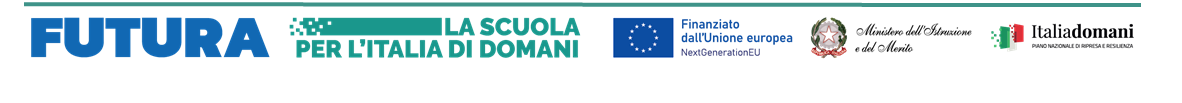 dell’IC FOSCOLO GABELLIFOGGIAOGGETTO: Percorsi di formazione sulla transizione digitale  - Domanda di candidatura per la selezione di un esperto formatore esterno nell’ambito del Piano Nazionale di Ripresa e Resilienza - Decreto MIM n. 66 del 12 aprile 2023 – Next Generation EU 	Il/la sottoscritto/a_____________________________________________________________nato/a a _______________________________________________ il ____________________codice fiscale |__|__|__|__|__|__|__|__|__|__|__|__|__|__|__|__|residente a __________________________________ prov (_____) via________________________________________recapito cell. ________________________________________indirizzo E-Mail ________________________________________ docente di ___________________________________in qualità di personale esterno all’amministrazione:[   ] in servizio presso altra istituzione scolastica con contratto a tempo indeterminato con incarico di _____________________________[  ] esperto non in servizio in alcuna amministrazione scolastica (professionista con partita IVA / collaboratore occasionale)CHIEDEdi essere ammesso/a alla selezione in qualità di docente Formatore del PNRR in oggetto per il seguente percorso formativoA tal fine, consapevole delle sanzioni stabilite per le false attestazioni e mendaci dichiarazioni, previste dal Codice Penale e dalle Leggi speciali in materia,DICHIARAcittadinanza straniera, italiana o di uno degli Stati membri dell'Unione; in servizio presso codesta istituzione scolastica con contratto a tempo indeterminato; in aggiunta al titolo di studio, verranno valutate competenze specifiche maturate attraverso corsi o esperienze professionali; insussistenza di condanne penali, passate in giudicato, per reati che comportano l’interdizione dai pubblici uffici e insussistenza di procedimenti penali in corso di cui si è a conoscenza, fermo restando l’obbligo di indicarli in caso contrario; godimento dei diritti politici e civili in Italia e/o nello Stato europeo di appartenenza; possesso delle qualità morali e di condotta previste dall’articolo 35, comma 6, del decreto legislativo 30 marzo 2001, n. 165; insussistenza di situazioni di conflitto di interesse con l’istituzione scolastica.aver preso visione dell’Avviso e di approvarne senza riserva ogni contenuto;di essere consapevole che può anche non ricevere alcun incarico/contratto;di essere in possesso dei titoli/certificazioni/specializzazioni/esperienze progettuali specifiche indicate nel Curriculum Vitae allegato;di essere disponibile a frequentare iniziative di aggiornamento;di essere consapevole di dover contribuire alla progettazione esecutiva pertinente all’area dell’incarico fino al 31/08/2025;di impegnarsi a chiedere l’autorizzazione all’incarico nel caso si presi servizio presso altra istituzione scolastica o altra pubblica amministrazione;Si allega alla presente: 1. copia di documento di riconoscimento2. dettagliato curriculum vitae, a pena di esclusione, in formato europeo e con pagine numerate esottoscritto3. Informativa privacy e autorizzazione trattamento dati 4. Dichiarazione assenza cause di incompatibilità N.B.: La domanda priva degli allegati e non firmata non verrà presa in considerazioneIl/la sottoscritto/a, ai sensi della legge 196/03, autorizza e alle successive modifiche e integrazioni GDPR 679/2016, autorizza l’IC FOSCOLO GABELLI di Foggia al trattamento dei dati contenuti nella presente autocertificazione esclusivamente nell’ambito e per i fini istituzionali della Pubblica Amministrazione.Scheda di autovalutazione Data___________________                                                         firma__________________________________Indicare con una xPercorsi di formazione sulla transizione digitaleDurataoreRagione e sentimento dell’innovazione didattica  dal DADA al digital DADA                                                       10TITOLI COERENTI CON L’INCARICOPunti Punti a cura del candidatoPunti a cura della scuolaTITOLO DI ACCESSO PER IL RUOLO DI FORMATORE: Laurea vecchio ordinamento o secondo livello specialistica o Laurea triennale coerente con le competenze richiesteLaurea magistrale o vecchio ordinamento aderente al percorso formativocon lode10votazione da 101 a 1108votazione fino a 1005Laurea Primo Livello4Ulteriore laurea vecchio ordinamento o magistrale, Dottorato di ricerca, Master in discipline coerenti  con il percorso richiesto (3 pt. per ogni titolo, max.3 titoli)9ALTRI TITOLI CULTURALIALTRI TITOLI CULTURALICorsi di specializzazione (scuole di specializzazione, master I/II , corsi post laurea, corsi di perfezionamento) coerenti con le tematiche formative richieste.Punti 2 (max 10 pt.) x ogni attestato conseguito a seguito dicorsi di durata non inferiore ad un anno10Certificazioni/attestati/corsi su metodologie didattiche innovative o tematiche inerenti alla formazione richiesta.Punti 2 per ogni corso (max 14 punti)14Competenze ICT Certificate riconosciute:- ECDL- EIPASS- Altre certificazioni (specificare)Punti 2 per ogni corso (max 6 punti)6ESPERIENZE COERENTI CON L’INCARICOESPERIENZE COERENTI CON L’INCARICOEsperienze di coordinamento e organizzazione diretta di progettualità complesse (es. PNRR, PON, PON FESR, ERASMUS +, Bandi Regione, ecc)(2 pt. per ogni esperienza, max.10 unti)10Docenza in altri corsi/formazione coerenti con le tematiche di formazione richiesta (2 pt. per ogni esperienza, max. 10 punti)10Pubblicazioni coerenti con le tematiche della formazione richiesta (2 pt. per ogni corso, max.10 punti)10TOTALE PUNTI70